SMARTtools for Leaders™Reference Interview for the role:  (insert title of role)Reference:Candidate:  							Interviewer:Date:								Recommendation:   Proceed/RejectRating and Comments (A, B,C): Summary: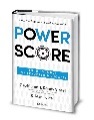 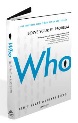 CONTEXTCONTEXTHow do you know the candidate?STRENGTHSAREAS FOR IMPROVEMENT BACK THEN<INSERT><INSERT>